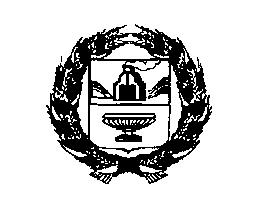 АДМИНИСТРАЦИЯ РЕБРИХИНСКОГО РАЙОНААЛТАЙСКОГО КРАЯРАСПОРЯЖЕНИЕВ целях координации деятельности по противодействию злоупотреблению наркотиками и их незаконному обороту на территории Ребрихинского района:1. Утвердить прилагаемый план работы межведомственной комиссии по противодействию злоупотреблению наркотиками и их незаконному обороту в Ребрихинском районе.2. Опубликовать данное распоряжение в Сборнике муниципальных правовых актов Ребрихинского района Алтайского края и обнародовать на официальном сайте Администрации Ребрихинского района Алтайского края.3. Контроль за исполнением настоящего распоряжения возложить на заместителя главы Администрации района по социальным вопросам Кашперову С.П.Глава  района                                                                                          Л.В.Шлаузер                                                                                          Начальник юридического отдела		                                         С.А.НакоряковКашперова Светлана Петровна(38582)22271 Планработы межведомственной комиссии по противодействию злоупотреблению наркотиками и их незаконному обороту  в Ребрихинском районе на 2023 год.Примечания:1. На рассмотрение межведомственной комиссии по противодействию злоупотреблению наркотиками и их незаконному обороту в Ребрихинском районе могут выноситься и другие вопросы, возникающие как ситуационно, так и по предложению ее членов, органов местного самоуправления и общественных социально ориентированных общественных организаций.30.12.2022с. Ребриха№317-рУправляющий делами Администрации районаВ.Н. ЛебедеваУтвержденраспоряжением Администрации Ребрихинского района Алтайского краяот 30.12.2022 № 317-р№п/пРассматриваемые вопросыСрок проведенияОтветственные исполнители1. О реализации муниципальной программы «Комплексные меры противодействия злоупотреблению наркотиками и их незаконному обороту в Ребрихинском районе» на 2023-2027 годы в 2022 году  с отражением значений целевых индикаторов, результатов выполнения и эффективности мероприятий, освоения финансовых ресурсов, направленных на реализацию программы.1 кварталКомитет по образованию Администрации района;Комитет по физической культуре и спорту Администрации района;КГБУЗ «Ребрихинская ЦРБ» (по согласованию);Комитет по культуре и делам молодежи Администрации района;Управление сельского хозяйства Администрации района;КГКУ «Управление социальной защиты населения по Ребрихинскому району (по согласованию);ОМВД России по Ребрихинскому району (по согласованию)КГБУСО «Комплексный центр социального обслуживания населения Павловского района» (по согласованию).2.О мерах по пресечению и предупреждению распространения на территории Ребрихинского района наркотических средств.2 кварталОМВД России по Ребрихинскому району (по согласованию);3.О результатах проведения в 2022-2023 учебном году социально-психологического тестирования и профилактических медицинских осмотров обучающихся в общеобразовательных, профессиональных образовательных организациях.2 кварталКГБУЗ «Ребрихинская ЦРБ» (по согласованию)Комитет по образованию Администрации района4.О социально-психологической работе с лицами, осужденными к наказаниям, не связанным с изоляцией от общества.2 кварталНачальник филиала по Ребрихинскому району ФКУУИИУФСИН России по Алтайскому краю (по согласованию).5.О роли общественных организаций и объединений в профилактике наркомании в молодежной среде.2 кварталГлавный специалист по делам молодежи Комитета по культуре и делам молодежи.6.Об организации работы по выявлению и пресечению незаконного культивирования наркосодержащих растений и уничтожению дикорастущих посевов конопли мака.3 кварталОМВД России по Ребрихинскому району (по согласованию);Управление сельского хозяйства Администрации района;Администрации сельсоветов (по согласованию).7.Об организации проведения антинаркотических профилактических мероприятий в период летнего отдыха детей и подростков.3 кварталКомитет по образованию Администрации района;Комитет по культуре и делам молодежи Администрации района;Комитет по физической культуре и спорту Администрации района.8.Об организации взаимодействия ОМВД России по Ребрихинскому району и КГКУ «Ребрихинская ЦРБ» по выявлению и постановке на учет лиц, в том числе несовершеннолетних, потребляющих наркотические средства и психотропные вещества.3 кварталОМВД России по Ребрихинскому району (по согласованию);КГБУЗ «Ребрихинская ЦРБ» (по согласованию).9.Об организации и оказании социальной помощи лицам, отказавшимся от немедицинского потребления наркотических средств и психотропных веществ, а также семьям, оказавшимся в трудной жизненной ситуации в связи с употреблением наркотиков.4 кварталКГКУ «Управление социальной защиты населения по Ребрихинскому району» (по согласованию).10.Об итогах работы межведомственной комиссии по профилактике правонарушений в Ребрихинском районе за 2023 год.4 кварталЗаместитель главы Администрации района по социальным вопросам.11.Об утверждении плана работы межведомственной комиссии по противодействию злоупотреблению наркотиками и их незаконному обороту  в Ребрихинском районе на 2024 год.4 кварталЗаместитель главы Администрации района по социальным вопросам.